ADVENTNÍ SETKÁNÍ KARLOVA VES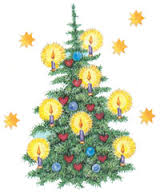 DNE 4.12.2021 OD 16.00 HODINPROGRAM: PÁSMO VÁNOČNÍCH BÁSNÍ, PRODEJ PERNÍČKŮ                                                                           PSANÍ DOPISU JEŽÍŠKOVI A POUŠTĚNÍ BALÓNKŮ, 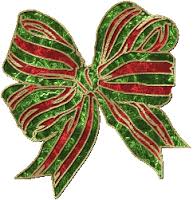 OBČERSVENÍ : CUKROVÍ, ČAJ, SVAŘÁČEK, KLOBÁSKY………..                ROZSVÍCENÍ VÁNOČNÍHO STROMU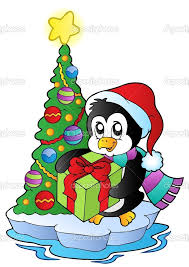              Prosíme všechny účastníky o zodpovědnost.